ΑΠΟΚΑΤΑΣΤΑΣΗ ΚΑΙ ΑΝΑΔΕΙΞΗ ΧΕΡΣΑΙΩΝ ΤΕΙΧΩΝ ΚΑΣΤΡΟΥ ΧΙΟΥ (ΑΠΟ ΤΟΝ ΠΡΟΜΑΧΩΝΑ Γ ΕΩΣ ΚΑΙ ΤΗΝ ΔΥΤΙΚΗ ΠΥΛΗ)Το έργο «Αποκατάσταση και ανάδειξη χερσαίων τειχών Κάστρου Χίου (από τον Προμαχώνα Γ έως και την Δυτική Πύλη» εντάχθηκε στο Επιχειρησιακό Πρόγραμμα «Βόρειο Αιγαίο 2014-2020» με προϋπολογισμό 1.200.000,00€, χρηματοδότηση από το Ευρωπαϊκό Ταμείο Περιφερειακής Ανάπτυξης και δικαιούχο την Εφορεία Αρχαιοτήτων Χίου.Προβλέπονται ήπιες αρχιτεκτονικές επεμβάσεις αποκατάστασης και ανάδειξης των χερσαίων τειχών του μεσαιωνικού Κάστρου της Χίου στο τμήμα από τον Προμαχώνα Γ έως και τη Δυτική Πύλη. Συνοπτικά, θα γίνουν εργασίες καθαρισμών, στερεώσεων, πληρώσεων ρωγμών, ενεμάτων, ανακτίσεων, αρμολογήσεων, εργασίες ανάκτισης-συμπλήρωσης στις περιοχές των ανωδομών που παρουσιάζουν εκτεταμένες καταρρεύσεις στους προμαχώνες Δ και Ε και στο μεταπύργιο τμήμα Ε-ΣΤ. Για την γνωστοποίηση του έργου στο κοινό θα κατασκευαστεί α) δίγλωσση ενημερωτική αφίσα (banner) που θα τοποθετηθεί κοντά στην θέση του έργου, β) θα διοργανωθεί Συνέδριο / Ημερίδα, γ) θα τυπωθεί δίγλωσσο ενημερωτικό βιβλίο και δίγλωσσο πολύπτυχο φυλλάδιο, δ) θα κατασκευαστεί πινακίδα Braille και ε) θα παραχθεί μια ψηφιακή εφαρμογή για το έργο διαθέσιμη στην ιστοσελίδα της Εφορείας, στα Μουσεία και στους επισκέψιμους χώρους της Εφορείας.Οι ανωτέρω εργασίες είναι ήπιες αρχιτεκτονικές επεμβάσεις που θα αποκαταστήσουν και θα αναδείξουν τα χερσαία τείχη του μεσαιωνικού Κάστρου της Χίου που έχουν μέτωπο προς την πόλη και ειδικότερα από τον Προμαχώνα Γ έως και Δυτική Πύλη. Αποτελούν  συνέχεια του έργου που εκτελέστηκε στο πλαίσιο του Επιχειρησιακού Προγράμματος Βορείου Αιγαίου (ΕΣΠΑ 2014-2020) στο τμήμα των Χερσαίων τειχών, από τον Προμαχώνα Α έως και τον Γ, θα  αποδώσει μια ολοκληρωμένη αποκατάσταση της μεγαλύτερης έκτασης των χερσαίων τειχών του Κάστρου Χίου. Μετά το πέρας των εργασιών θα έχουν ανασχεθεί οι φθορές του μνημείου και το Κάστρο της Χίου θα αποτελέσει πόλο έλξης για κάθε επισκέπτη της πόλης.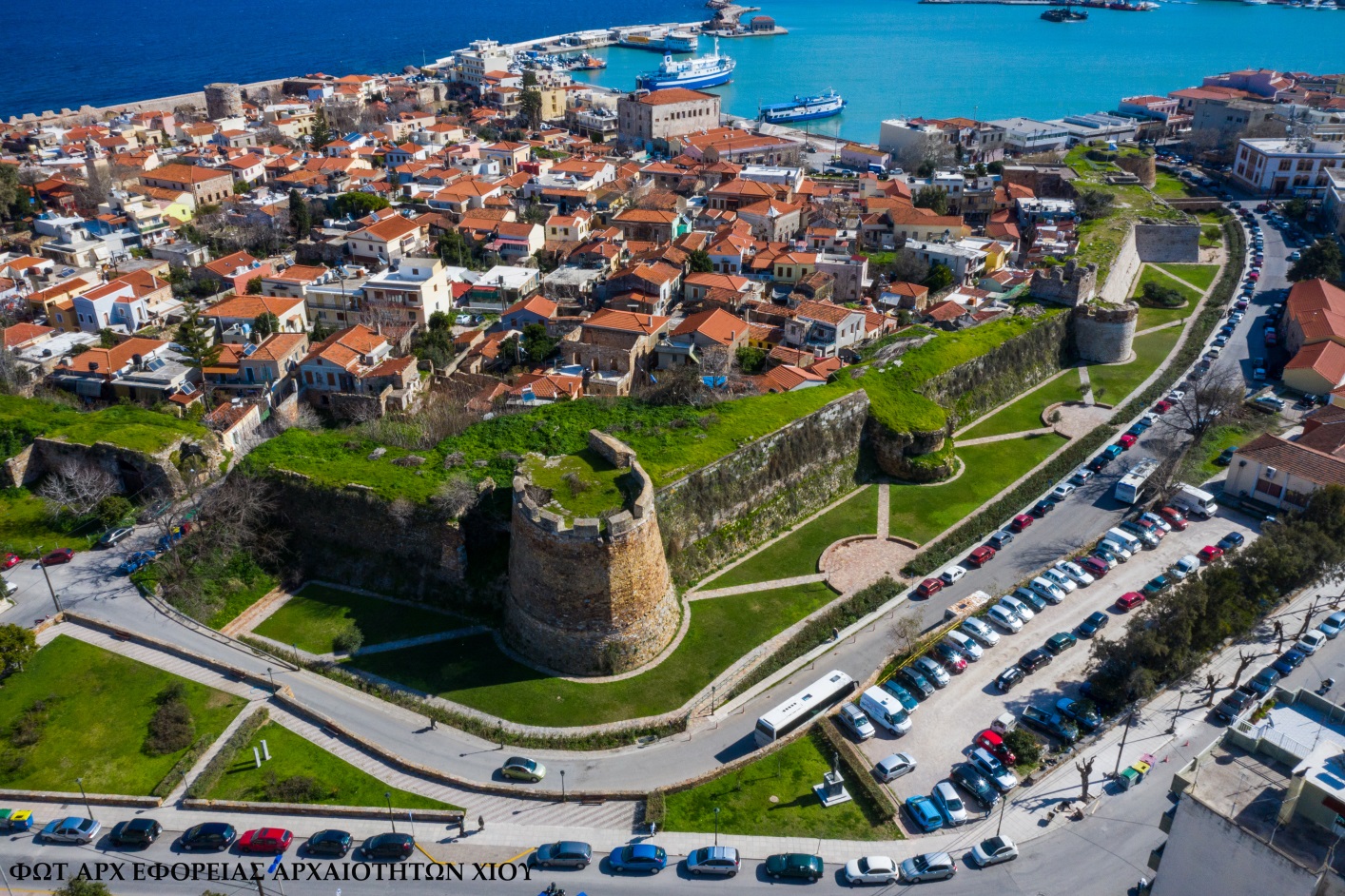 